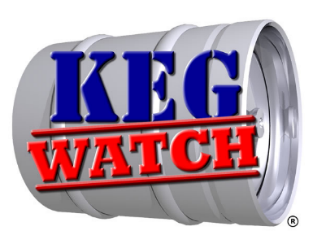 WELCOME TO KEG WATCH LIMITEDEach year the brewing industry loses many millions of pounds through the theft and misappropriation of kegs, casks and dispense gas cylinders (containers). Keg Watch is the organisation committed to reducing these losses.Keg Watch is a Trade Association limited by guarantee. We represent the interests of over 1000 members from micro to international brewers, cider makers and the major suppliers of dispense gases to the industry.Our aim is to deliver a cost effective recovery and repatriation operation to the brewing and dispense gas industries, as well as providing security services which combat theft and misappropriation of containers.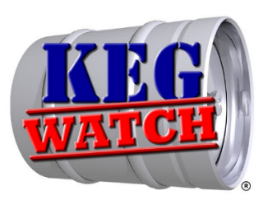  Who are we and what do we do?We are a non-profit making organisation with over 1,000 members, ranging from international brewers, regional and family brewers, cider makers, dispense gas companies and SIBA members.We are the only company, authorised by the industry, to uplift kegs, casks and dispense gas cylinders (containers) that have fallen outside of the normal distribution channel.Membership is free, all we ask is that invoices (should we pick up any of your containers) are paid in a timely manner (30 days), and invoice queries are raised as soon as possible to ensure an early resolution.We respond to calls into the Keg Watch admin team for collections and arrange uplift either via your suppliers or our agents.  We do not operate a ‘seek and search’ for containers.We work with police forces, border forces, local authorities and other government bodies, in an effort to prevent the theft and misappropriation of containers.We act on your behalf should any of your containers be involved in any criminal activity/investigation; which includes recovery, examination and storage for court purposes, also providing statements and securing other evidence.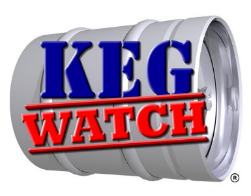 We provide an on-line system, Spa Trak, to help brewers and cylinder owners track their assets on other brewer/third party distributor yards.We maintain a list of accredited scrap metal dealers for brewers to dispose of their own damaged/surplus containers.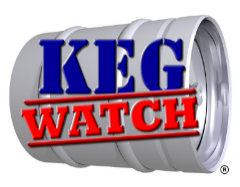 PAYMENT TERMSPayment strictly within 30 days via money transfer to the following account:-Keg Watch LimitedAccount Number: 10079439Sort Code: 161470Or by cheque to:-Keg Watch LimitedPO Box 5935Burton on TrentStaffsDE13 0YL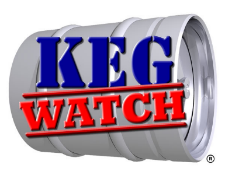 All Keg Watch yards are open 07.30am - 15.00pm Monday - Friday.Brewers MUST book collections with Sally to gain access.07934719899You may be turned away if you have not booked in.Kegspertise				       Junction 5,M8 Business Park, Calderhead Road,Shotts, Lanarkshire,ML7 4EQKegspertise				       Yard 1Crigglestone Industrial EstateCrigglestoneWakefieldWF4 3HTKegspertise				       Drakelow Ind Estate			       Walton Rd				                 Burton on Trent				       DE15 9UA						       G&G GALLO					       G&G Gallo,6-8 Burton Road,Norwich,NR6 6AXKegspertise				       Rag Hill					       AldermastonReadingRG7 4NT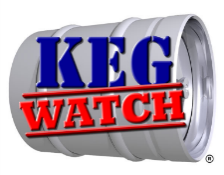 Kegspertise C/O Kammac 379 Distribution Centre,Dallam Lane,Warrginton,WA2 7NTSIBA HubsHarviestoun Brewery				CONTACTHillfoots Business Village			01259 769100Alva Industrial EstateAlvaFK12 5DQOakham Ales					CONTACT2 Maxwell Road					01733 370500PeterboroughPE2 7JBTitanic Brewery					CONTACTUnit 5 Callender Place				01782 823447			Stoke on Trent					ST6 1JLCheddar Ales					CONTACTUnit 5 Winchester Farm			01934 744193Draycott RoadCheddarBS27 3RPExeter Brewery					CONTACTCowley Bridge Road				01392 823013ExeterEX4 4NXSIBA members – if you wish to collect your containers from one of the Keg Watch yards or SIBA hubs, once you have nominated your preferred site, we will automatically transfer all your containers to this site.  These stock transfers are usually done on a 4 – 6 week basis.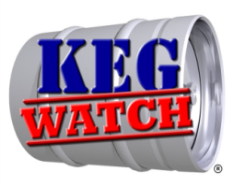 Membership of Kegwatch ltd.All prospective members of Keg Watch Ltd are required to complete this registration form and return by post to;    Keg Watch Ltd. PO Box 5935, Burton on Trent, STAFFORDSHIRE. DE13 0YL or scan to info@kegwatch.co.ukSECTION 1: MEMBER CONTACT INFORMATIONSECTION 2:  ACCOUNTS CONTACT INFORMATION (IF DIFFERENT TO ABOVE)SECTION 3: CONTACT FOR KEG/CASK COLLECTION (IF DIFFERENT TO ABOVE)SECTION 4: CONTAINER COLOUR BANDS (PLEASE PROVIDE DETAILS OF YOUR COLOUR BANDS)SECTION 5: DECLARATIONTITLEFULL NAMEPOSITIONCOMPANYADDRESS 1ADDRESS 2TOWN/CITYTEL:COUNTYMOB:POST CODEEMAIL:TITLEFULL NAMETEL:MOB:EMAIL:TITLEFULL NAMETEL:MOB:EMAIL:TOPMIDDLEBOTTOMI HEREBY CONFIRM MY MEMBERSHIP OF KEG WATCH LTD AND CONFIRM THAT KEG WATCH LTD ARE AUTHORISED TO ACT ON OUR BEHALF IN HANDLING OUR CONTAINERS (KEGS, CASKS AND DISPENSE GAS CYLINDERS) THAT ARE DEEMED TO BE AT RISK, HAVE BEEN SUBJECT TO THEFT, MISAPPROPRIATION OR HAVE FALLEN OUTSIDE OF OUR DISTRIBUTION NETWORK.WE AGREE TO MAINTAIN OUR COMPANY CONTACT DETAILS.WE AGREE TO KEG WATCH LTD PAYMENT TERMSI HEREBY CONFIRM MY MEMBERSHIP OF KEG WATCH LTD AND CONFIRM THAT KEG WATCH LTD ARE AUTHORISED TO ACT ON OUR BEHALF IN HANDLING OUR CONTAINERS (KEGS, CASKS AND DISPENSE GAS CYLINDERS) THAT ARE DEEMED TO BE AT RISK, HAVE BEEN SUBJECT TO THEFT, MISAPPROPRIATION OR HAVE FALLEN OUTSIDE OF OUR DISTRIBUTION NETWORK.WE AGREE TO MAINTAIN OUR COMPANY CONTACT DETAILS.WE AGREE TO KEG WATCH LTD PAYMENT TERMSI HEREBY CONFIRM MY MEMBERSHIP OF KEG WATCH LTD AND CONFIRM THAT KEG WATCH LTD ARE AUTHORISED TO ACT ON OUR BEHALF IN HANDLING OUR CONTAINERS (KEGS, CASKS AND DISPENSE GAS CYLINDERS) THAT ARE DEEMED TO BE AT RISK, HAVE BEEN SUBJECT TO THEFT, MISAPPROPRIATION OR HAVE FALLEN OUTSIDE OF OUR DISTRIBUTION NETWORK.WE AGREE TO MAINTAIN OUR COMPANY CONTACT DETAILS.WE AGREE TO KEG WATCH LTD PAYMENT TERMSI HEREBY CONFIRM MY MEMBERSHIP OF KEG WATCH LTD AND CONFIRM THAT KEG WATCH LTD ARE AUTHORISED TO ACT ON OUR BEHALF IN HANDLING OUR CONTAINERS (KEGS, CASKS AND DISPENSE GAS CYLINDERS) THAT ARE DEEMED TO BE AT RISK, HAVE BEEN SUBJECT TO THEFT, MISAPPROPRIATION OR HAVE FALLEN OUTSIDE OF OUR DISTRIBUTION NETWORK.WE AGREE TO MAINTAIN OUR COMPANY CONTACT DETAILS.WE AGREE TO KEG WATCH LTD PAYMENT TERMSNAME (PRINT)NAME (SIGNED)DATE